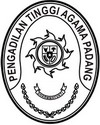 Nomor	: W3-A/ 2079 /KPTA/PL.07/IX/2023       	             22 September  2023Lampiran	: 1 (satu) berkasPerihal	: Permohonan Rekomendasi	  Pemusnahan BMNKepada Yth. Badan Urusan Administrasi Mahkamah Agung RICq. Kepala Biro PerlengkapanMahkamah Agung RIDi-     Tempat      Assalamu’alaikum, Wr. Wb.	Dalam rangka pelaksanaan ketentuan Peraturan Pemerintah Nomor 28 Tahun 2020 tentang Perubahan Atas Peraturan Pemerintah Nomor 27 Tahun 2014 tentang Pengelolaan Barang Milik Negara/Daerah dan menindaklanjuti surat Ketua Pengadilan Agama Painan nomor W3.A12/1162/PL.07/7/2023 tanggal 26 Juli 2023 perihal Permohonan Pengajuan Izin Penjualan Barang Milik Negara Pada Satker Pengadilan Agama Painan, dengan ini kami mengajukan permohonan penjualan BMN pada Pengadilan Agama Painan. Sebagai bahan pertimbangan terlampir dikirimkan :Softcopy SK Panitia Penghapusan Barang Milik Negara;Softcopy Surat Pernyataan Tanggung Jawab Atas Harga Taksiran;Softcopy Daftar Penghentian Penggunaan BMN dari Aplikasi Sakti;Softcopy Daftar BMN yang akan dihapus;Softcopy SK Penetapan Status Penggunaan atas Barang yang diusulkan untuk penghapusanSoftcopy Foto Barang yang akan dihapuskan;            Demikian kami sampaikan, atas perhatian dan kerjasamanya   diucapkan terima kasih.						Wassalam,Wakil Ketua, 	RoslianiTembusan :Ketua Pengadilan Agama PainanMAHKAMAH AGUNG REPUBLIK INDONESIADIREKTORAT JENDERAL BADAN PERADILAN AGAMAPENGADILAN TINGGI AGAMA PADANGJl. By Pass Km 24 Anak Air, Batipuh Panjang, Koto TangahTelp.(0751) 7054806 fax (0751) 40537Website: www.pta-padang.go.id Email: admin@pta-padang.go.idPADANG 25171